от «23» 08 2018 г.								                     № 1088  										О внесении изменений в Постановлениегородской Администрации от 16.08.2012 № 287 «Об утверждении порядка организации и сбора платежей граждан за наем жилых помещений муниципального жилищного фонда» В соответствии с Федеральным законом от 06.10.2003 № 131-ФЗ «Об общих принципах организации местного самоуправления в Российской Федерации», ст.41, 42 Бюджетного кодекса Российской Федерации, ст. 155 Жилищного кодекса Российской Федерации, городская Администрация постановляет:1. Внести в Постановление городской Администрации от 16.08.2012 № 287 следующие изменения:1.1. Наименование Постановления городской Администрации от 16.08.2018 №287 изложить в следующей редакции:«Об утверждении Порядка начисления, сбора, взыскания и перечисления платы граждан за пользование (наем) жилыми помещениями муниципального жилищного фонда».1.2. Пункт 2.1 Приложения 1 к Порядку начисления, сбора, взыскания и перечисления платы граждан за пользование (наем) жилыми помещениями муниципального жилищного фонда изложить в следующей редакции:«По настоящему договору вознаграждение Агента составляет 10,0% от фактически полученных платежей граждан за наем жилых помещений, за каждый отчетный период в течение срока действия настоящего Договора».2. Опубликовать настоящее Постановление в порядке, предусмотренном Уставом МО «Город Мирный».3. Контроль исполнения настоящего Постановления возложить на 1-го Заместителя Главы Администрации по ЖКХ, имущественным и земельным отношениям С.Ю. Медведь.Глава города                                                                                             К.Н. Антонов АДМИНИСТРАЦИЯМУНИЦИПАЛЬНОГО ОБРАЗОВАНИЯ«Город Мирный»МИРНИНСКОГО РАЙОНАПОСТАНОВЛЕНИЕ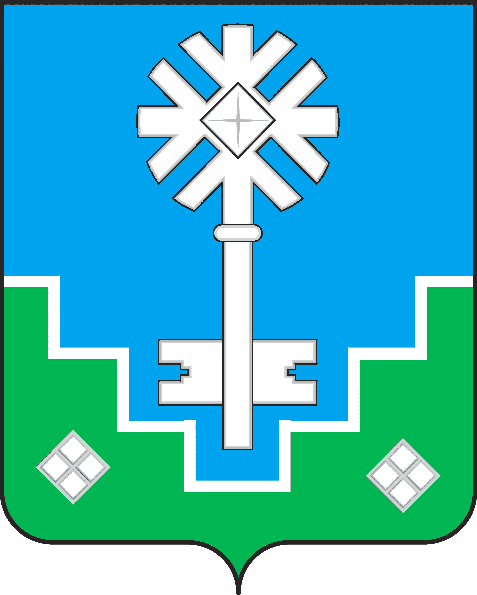 МИИРИНЭЙ  ОРОЙУОНУН«Мииринэй куорат»МУНИЦИПАЛЬНАЙ ТЭРИЛЛИИ ДЬАHАЛТАТАУУРААХ